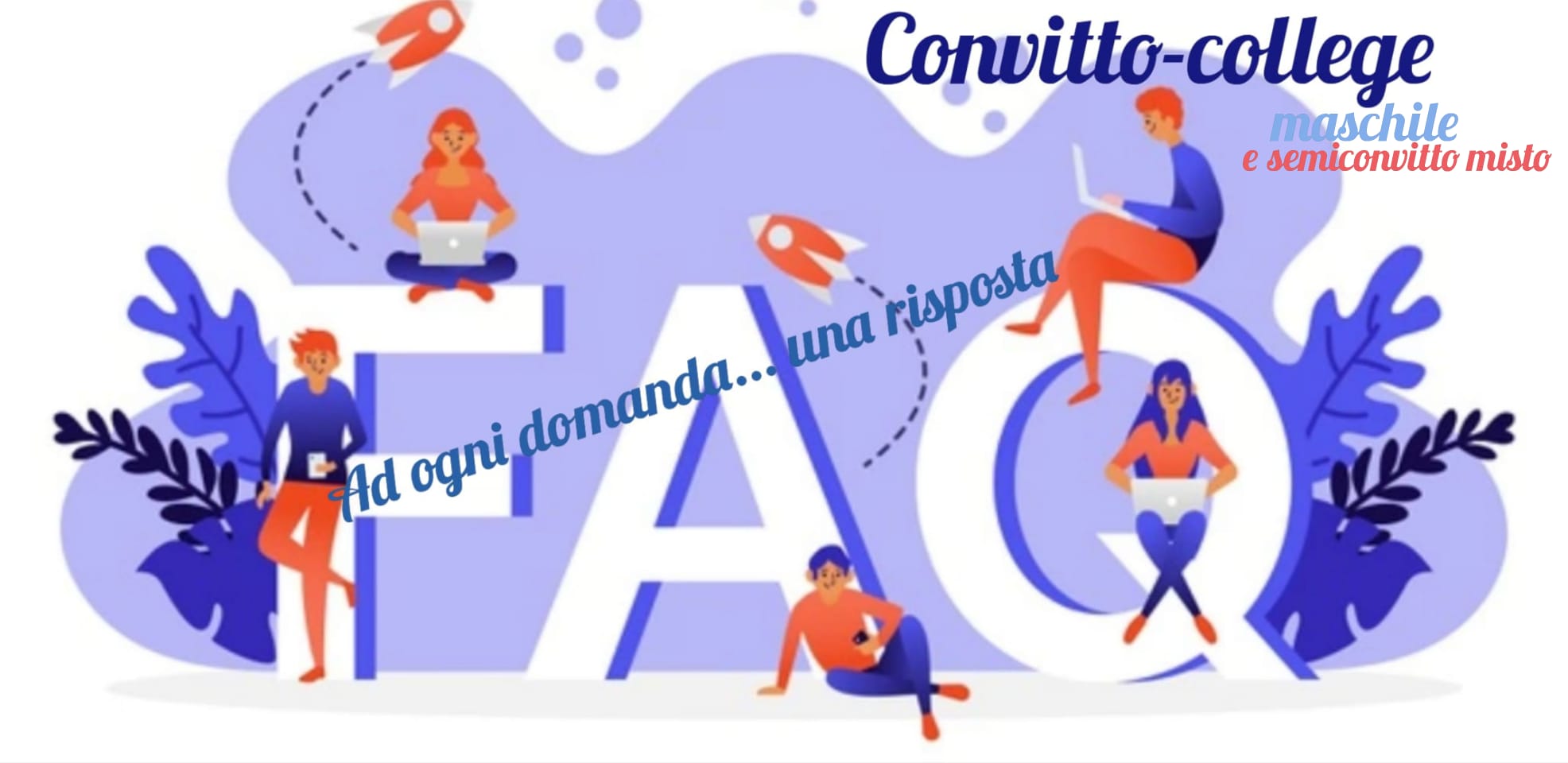 Ma è veramente un vantaggio iscriversi al convitto-college?Si. Ti consente di non viaggiare giornalmente e di svegliarti un po’ più tardi la mattina. E poi hai la garanzia di essere seguito nello studio e di partecipare a tutte le attività organizzate dalla scuola senza limiti di orario.E’ vero che chi risiede in convitto ha più possibilità di partecipare alle attività pomeridiane organizzate dalla scuola?Si, è vero perché alcune attività si protraggono fino al tardo pomeriggio e non sempre i mezzi di trasporto pubblico sopperiscono alle necessità dei pendolari. Chi risiede in convitto, invece, non ha problemi di trasporto e quindi può svolgere regolarmente e per tutta la durata prevista le attività organizzate e i numerosi corsi che la scuola offre.E’ vero che di pomeriggio è possibile essere seguiti nelle attività di studio anche se non si è convittori?Sì, è vero. Potresti pranzare e studiare, anche se non iscritto al convitto, fino alle ore 17.00 in modalità mista.Le ragazze possono iscriversi al convitto?No. Al momento è possibile usufruire solo del semiconvitto, aperto a tutti e tutte, con  pranzo, studio e  rientro a casa. E’ comunque in fase di valutazione il convitto femminile.E’ vero che tutti i convittori a fine anno ottengono la promozione alla classe successiva?No, ciò non avviene in modo automatico. Tuttavia poiché durante l’anno sono guidati h.24 dagli educatori, è più facile per loro superare le difficoltà che incontrano durante il cammino scolastico. La promozione è solo frutto del proprio impegno, ma la condivisione dei problemi e la volontà di superarli con l’aiuto di operatori del settore, facilita il risultato finale.E’ vero che durante la permanenza in convitto è possibile uscire giornalmente in autonomia?Sì, è vero. Ogni giorno è prevista, su autorizzazione dei genitori concessa ad inizio anno, un’uscita per i convittori della durata di due ore da usufruire in totale autonomia. E’ vero che è possibile di usufruire di permessi pomeridiani per poter svolgere attività extrascolastiche (piscina, altri sport, corsi per patente di guida…)?Sì, è vero. Compatibilmente  con le attività del convitto e gli orari previsti per la mensa è possibile, su richiesta dei genitori, usufruire di permessi pomeridiani per lo svolgimento delle attività extrascolastiche.Cos’ è necessario portare con sè se si vuole risiedere in convitto?È necessario portare i propri effetti personali (spazzolini da denti, accappatoio, saponi e shampoo, lenzuola e coperte). Il convitto fornisce il coprimaterasso e il cuscino.Posso scambiare con i compagni gli arredi della stanza? No, non è possibile. Quando ti viene assegnata la stanza, contemporaneamente ti viene assegnato anche un numero al quale corrispondono anche gli arredi della stanza ( Es. se il tuo numero è il 2, anche il tuo letto, il tuo materasso, la tua scrivania e il tuo armadio porteranno il numero 2 e solo tu potrai usarli).Ho problemi di intolleranze alimentari e per questo sono indeciso ad iscrivermi.In caso di intolleranza alimentare basta produrre una certificazione medica con l’indicazione dei cibi che non possono essere consumati e verrà previsto un menù alternativo giornaliero in collaborazione con la nostra infermiera.Se ho tanta nostalgia della mia famiglia posso cambiare idea?Si, avrai la possibilità di pensarci e il tuo posto rimarrà occupato per un tot di giorni dopodiché potrai rinunciare o rientrare in piena serenità.Sono un soggetto asmatico. Dal punto di vista igienico posso stare tranquillo?Dovrai portare la documentazione attestante la tua patologia. Le pulizie sono effettuate quotidianamente con uso di sostanze a basso impatto allergico e comunque effettuate al mattino in assenza di allievi nella struttura.Avete previsto un sistema di igienizzazione antiCovid?Si. Ogni mattina e ad ogni cambio turno allievi in checkin e checkout è prevista una igienizzazione spry con ipoclorito di sodio e alcool.C’è un collegamento wifi?Si e in caso di Did riceverai un personal computer collegato in wifi alla rete scolastica dove potrai studiare e fare ricerca senza limiti di connessione.Posso portare un televisore nella mia camera?Il convitto è dotato di un televisore al plasma e di una lim in comune ma è comunque concesso avere un televisore personale o giochi tipo play-station.A presto da parte degli educatori!Per ogni altra info non esitare a telefonarci al n.0982/610327